Navn: 9: Akebert  G/MariamDreng/pige: F				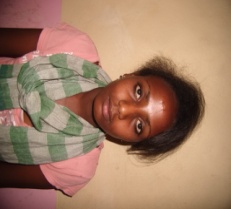 Alder: 18Årstal ankomst til børnehjemmet ? 2005Fra hvilken by/område/familiebaggrund? Tæt på  MekeleHvilken klasse går du i? 10Hvilke fag kan du bedst lide? musikHvad er din yndlingsbeskæftigelse? syngeHvilken uddannelse kunne du tænke dig? kunstnerHvilken skole går du i og hvor langt har du til skole? New Millenium privat. Scholarship.20 min til skoleFrisør – arbejder på Planet Hotel. Mødte hende.